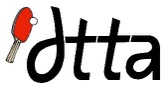 Darwin Table Tennis Association Inc.Minutes of MeetingMeeting 9 - Monday 7 December 2020 D.T.T.A. Marrara Multi-Purpose HallDistribution: Attendees/Apologies + Notice-boardMeeting opened [7:05 pm]Attendance / Apologies Previous Minutes Accepted: Accepted CM, Seconded GS.Other BusinessFees Update: MY/GS. Junior fees will increase from $200 (two sports vouchers) to $400 (two sports vouchers and from out-of-pocket). Club members will only need to pay $40 for TY Lee’s 1-hour coaching session and a membership with PingSkills. Club Website Change: MY/RH. In the process of transitioning to the Revolutionise Sport website. Goal is to have it ready by early 2021.   Perpetual badges. RH. RH needs to contact Curby’s NT about ordering in perpetual badges for this year and some from the past. Mural Artwork: CM. CM contacted Jeremie Langlois’ partner about the design of a mural of past players (heritage). Further discussion by next meeting in January 2021 with a possible club shirt design.Outstanding ActionsRules of Play: All. The club committee discussed the revision of the rules for competition nights. The committee agreed to the changes and this will be ready for 2021. Amended rules included: For “General Rules” section 3: If an umpire is in doubt, they need to refer to the club chief umpire (Elfrida Kalich). Added section 8: At the end of the night, the home team needs to wipe down the table after competition match is completed. For “Replacement Rules for the Season” section 8 (b): The individual can notify the convenor of their absence, so that a substitute can be arranged. For “Replacement Rules” for the semi and grand finals” section 10 (a): The replacement player must have played for the team he/she is representing, at least, on ONE occasion previously in the regular season, and should be at the same level or lower level than the player absent (determined by the individual ladder percentages in the current season). The special rules that applied to C Grade before will now be counted for all the grades and will be formerly known as section 10 (c) and (d). A special rule for C Grade will be added, section 10 (e): An unregistered player is able to substitute for a team for up to 3 competition nights, whereas more than 3 means that he/she will need to register with the club as a social player. Added a section for “Determining the individual winners and runner ups for each grade competition” section 13: The DTTA Committee members determine the winners and runner ups for each grade to receive a trophy at the last weekly round before the semi-finals. The calculations are made on the number of games played and the number of wins during the competition season.2021 Registration Fees: All. Seniors fees will continue at $30 for registration. Charge: $60 per hour for coaching a school group. Charge $5 per person on Saturday social sessions. Charge $40 per hour for hall hire. Budget: MY. A budget meeting was arranged for 18th December (5:30 pm start), consisting of MY, SL, RH, and GS. Club T-Shirts/Sponsorship: MY. MY has yet to contact Rob about the sponsorship ($4,000), will discuss at a later date. Equipment Sale Cabinet: MY. A special cabinet, displaying bats for sale will provide cheap equipment to new players. Balls will also be provided for sale at $6 per 5 three-star balls. Juniors/Veterans Update:Hopes Week: GS. Under 12s. Mid-Jan 2021 commencement for NT. 18 Jan: Coaching Renee Li, Sebastian Lai, and Amy Zhao. 19 Jan: 2-hour coaching: sporting schools. 20 Jan: Tournament for Spinneroos.   Spinneroos: MY. Going to hold another program with a 10th Feb start. Fees: $100 per person. Feedback from the recent program that was completed: Too many kids at one time. Review COVID-19 Plans and update to new COVID-19 requirements to remain at the DTTA location: MY. Sign-ins for persons at the hall that stay for over 15 minutes. Update: GS has volunteered as the COVID-19 supervisor position, where he will meet with representatives from other sports to convene at periodical meetings and provide an update to the club on changes to the current system.Opening and Closing times over the Christmas and New Year period: All. The club hall will close from the 20th December 2020 and will reopen on 11th January 2021: on Mondays, Wednesdays, Fridays and Saturdays. Giant Pong is an activity that will provide some variety to the stale practice sessions during the off-season. The club has selected the 15th January 2021 as the date for the Giant Pong session/competition. The club was also contemplating a small bat competition. Seniors: CM. Many are still showing up on the Thursday sessions, with 12 on average.NBN in DTTA Club Office: MY. Need to get this information out to members on information regarding the club upgrading the internet to the club office. Will cost $1,000 per year for the club.Claims for ReimbursementMY - $89 for the Hard Disk Drive that backed up data/records from the existing broken PC. Reimbursement for $20 spirit level for tables, printing of coloured brochures for the Chinese New Year and future promotions. Pizzas for grand final night. Semester 2 school year convening for Juniors Over 13s Coaching. RH - $240 for producing the newsletters.Jonathan Tong for Seniors Month, 2021 renumeration for Juniors Over 13s Coaching.Roland Chin’s $100 Bunnings voucher for Honorarium. [Pending]TY Lee, Khalid Khan – CDU Invoice from TY Lee for yearly registration, convening time at CDU. (See attached invoice).Cancelled NT Schools PAARS sports gala – Reimburse $300.Treasurer’s Report/Debit Card/Budget: SL. Balance as of 30th November 2020: $30,946.74. Drink Machine Takings: GP. Reported $96 in from the machine. Purchased: Coke and Solo cartons. Balance at the end: $33.85. Next Meeting: 11th January 2021 from 7 pm.Meeting closed [9:25 pm]PresentApologyNameInitials1Michael YaxleyMY2Christine MarshallCM3Simon LiSL4Robert HoRH5Graeme PerkinsGP6Steve HoweSH7Graham SymonsGS